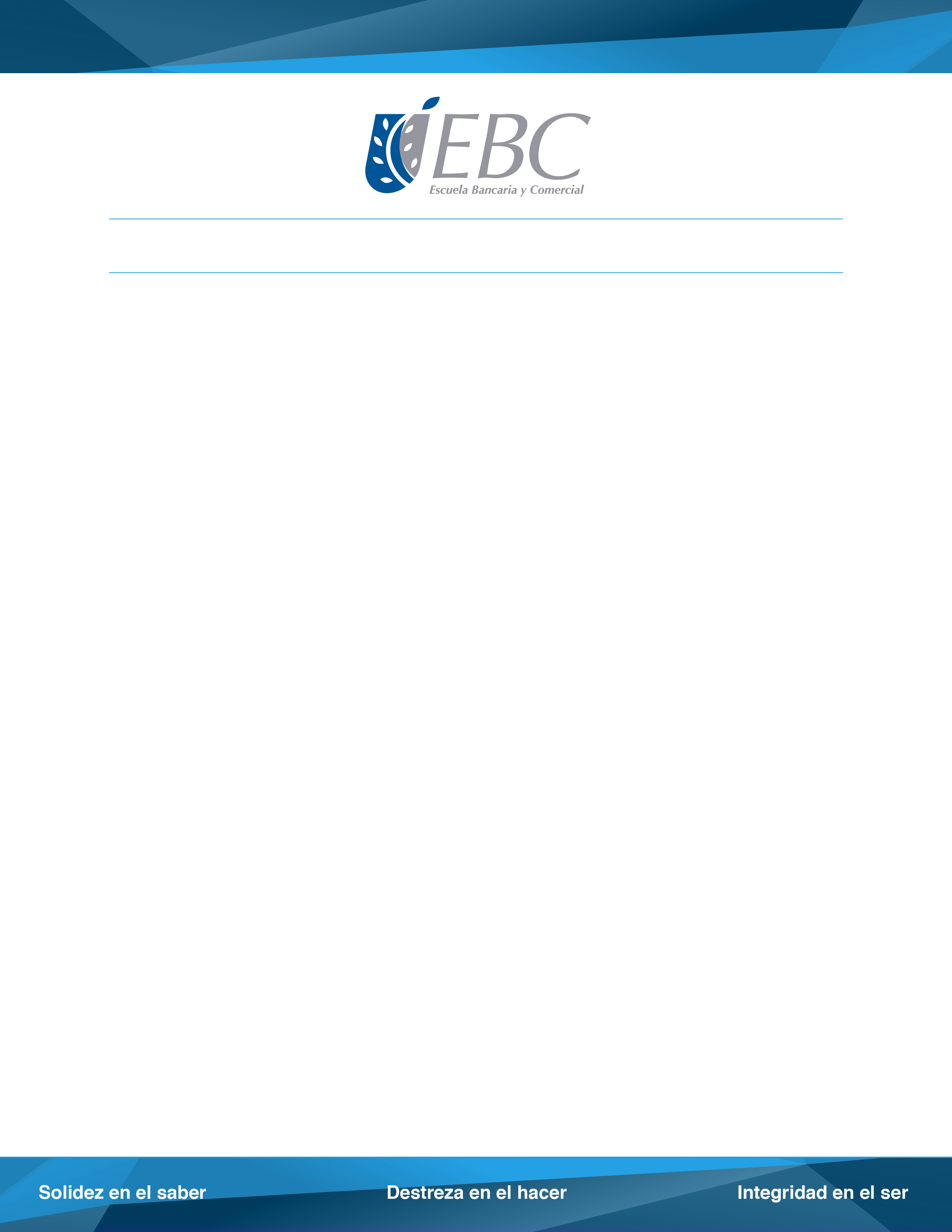 Peligro ante la permanenciaLa tendencia hacia la personalización y la desestandarización es cada vez mayor; la velocidad con la que cambian los mercados, las preferencias y las modas entre productos y servicios obligan a enfocar el esfuerzo en una sola cosa; cumplir con la meta del negocio. La experiencia en sonados casos poco exitosos como los de Kodak, Blackberry y Blockbuster para el mercado internacional y Editorial Novaro, Guia Roji y Hermanos Vázquez, entre otros casos para el mercado nacional; se reduce a la inercia de querer seguir en el mercado haciendo lo mismo, como si el futuro fuera una extensión del presente, lo que implica que: Tener un equipo que piensa de la misma forma, es peligroso para el gran objetivo de la permanencia. La diversidad en sí misma, exige un componente de tolerancia para con los demás, demanda respeto entre pares y tensa la relación entre colaboradores cuando no se ha permeado adecuadamente dentro de la estructura organizacional, el riesgo de no hacerlo, está a la vista.Fórmula para enfrentar el futuroAl respecto, las políticas de inclusión de colaboradores y el trato igualitario e incluyente favorecen el respeto a la diversidad en todas sus acepciones y tienen sus contrastes, implican tener la disposición de desarrollar la gran habilidad de escuchar para comprender -no para juzgar- y reconocer que cada persona tiene el derecho de tener su propia forma de pensar, sentir y actuar sin que por dicotómica que parezca, se enarbole en amenaza para quienes piensan diferente.   Por otro lado, la meritocracia se basa en la capacidad de reconocer el esfuerzo individual, el compromiso hacia la tarea y los resultados obtenidos a partir de tareas encomendadas, proyectos desarrollados o reacciones determinadas ante eventos dados y es el eje que favorece la moral dentro de los equipos de trabajo.Sin lugar a duda reconocer el esfuerzo por un trabajo bien hecho, destacar la importancia de la supervisión constante, valorar la delimitación de funciones, aquilatar la creación de reglamentos escritos y el ejercicio de la congruencia dentro del respeto de normas de convivencia laborales y éticas; así como garantizar que exista equidad y trato igualitario construyendo una organización diversa, incluyente y meritocrática como fórmula de enfrentar al futuro; es  brindarle a la organización mejores probabilidades de continuidad. ###   Acerca de la EBCCon 90 años de experiencia la Escuela Bancaria y Comercial (EBC), es pionera en educación a distancia y considerada la Escuela de Negocios de México, cuya visión aspira a que la excelencia educativa sea base de su trabajo buscando el progreso de la comunidad, siendo su misión formar profesionales emprendedores que se distingan en el ámbito de las organizaciones por su saber, por su hacer y por su ser. Para mayor información consulta: www.ebc.mx